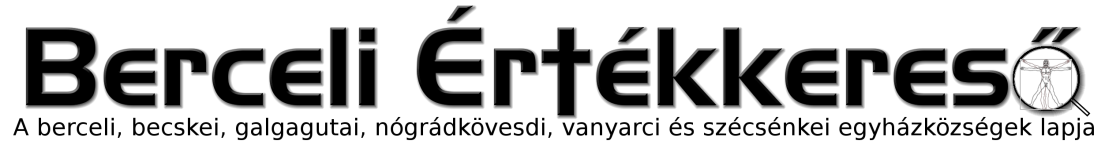 VII. évf. 13. szám Húsvét V. vasárnapja	2020. május 9.Ferenc pápa imája járvány idején:Ó, Mária, te mindig az üdvösség és a remény jeleként ragyogsz utunkon.Rád bízzuk magunkat, betegek Egészsége, aki hitedben szilárdan kitartva a kereszt alatt osztoztál Jézus fájdalmában.Római nép Üdvössége, te tudod, mire van szükségünk, és biztosak vagyunk, hogy gondoskodni fogsz arról, hogy mint a galileai Kánában visszatérhessen az öröm és az ünneplés a mostani megpróbáltatások után.Isteni Szeretet anyja, segíts, hogy felismerjük és elfogadjuk az Atya akaratát, és megtegyük, amit Jézus mond majd nekünk, aki magára vette szenvedéseinket és fájdalmunkat, hogy a kereszt által elvezessen bennünket a feltámadás örömére. Ámen.Oltalmad alá futunk, Istennek Szent Szülője, könyörgésünket meg ne vesd szükségünk idején, hanem oltalmazz meg minket minden veszedelemtől, ó, dicsőséges és áldott Szűz!Erdő Péter bíboros úr imája járvány idején:Mindenható Urunk, atyáink Istene!Hálát adunk neked a világért, amelyben lehetővé tetted az emberiség életét. Hálát adunk a teremtés egész gazdagságáért és csodálatos törvényszerűségeiért. Hálát adunk azért, hogy minden pusztító erő ellenére megmaradtunk, és képesek vagyunk arra, hogy világunkról és önmagunkról új és új felismerésekre jussunk.Köszönjük, hogy egyénileg és közösségben is harcolhatunk megmaradásunkért és azért, hogy életünk egyre szebb és tartalmasabb legyen. De mindennél inkább köszönjük neked, hogy örök életre hívtál meg minket, és Krisztus Urunk megváltó halála és feltámadása által utat nyitottál nekünk az örök boldogságra.Amikor olyan természeti csapások érnek minket, amelyek ellen a magunk erejéből teljesen biztos védelmet még nem találunk, átéljük, hogy végül is mindig a te kezedben van az életünk.Alázattal kérünk, segítsd a tudomány embereit, hogy mielőbb megtalálják a mostani járvány ellenszerét! Adj a társadalmak vezetőinek éleslátást, hogy megfelelő intézkedésekkel gátat szabjanak a fertőzés terjedésének, segítsék a betegség megelőzését, leküzdését és a hatékony eszközök eljutását a rászorulókhoz. Adj irgalmat és örök nyugodalmat a betegségben elhunytaknak, adj a betegeknek gyógyulást, az orvosoknak és az egészségügy munkatársainak erőt és áldást bátor helytállásukhoz. Erősítsd bennünk a hitet, a bizalmat és a segítő szeretetet, hogy megadhassunk minden lelki és testi segítséget beteg embertársainknak és a gyászoló vagy aggódó hozzátartozóknak. Add, hogy felelős viselkedésünkkel mi is hozzájáruljunk a betegség terjedésének elkerüléséhez.Bocsátsd meg, Urunk, minden bűnünket, amit gondolattal, szóval, cselekedettel és mulasztással elkövettünk!Szentháromság, Egy Isten, irgalmazz nekünk!Boldogságos Szűz Mária, Betegek Gyógyítója, könyörögj értünk!HIRDETÉSEKKedves Testvérek! Valamennyiünk számára megdöbbentőek a hírek, a kihalt utcák látványa világszerte. Különös és nehéz napokat élünk. Sok a bizonytalanság, a félelem: megkíméli-e szeretteinket a betegség, lesz-e munka, jövedelem, kenyér az asztalon.Mégis hisszük, hogy az Istent szeretőknek minden a javára válik. Nagy erőt ad ez. Éppúgy megerősít, mint tudni azt, hogy az Egyház mint mindig, úgy most is mellettünk áll. Ha nincs is nyilvános szentmise, papjaink mindennap bemutatják a szent áldozatot, és imádkoznak Isten népéért, gondozzák a lelkeket és összefogják a közösségeket akár a virtuális térben is.Ugyanakkor a hívő közösség is felelős a papjaiért és plébániáikért. Az egyházközségek gondoskodásukkal fejezik ki, hogy fontos számukra egyházuk és papjaik. Ennek egészen konkrét megnyilvánulása a pénzbeli adakozás.Tudnunk kell, hogy az egyházi adó és a perselypénz nem valamiféle ráadás vagy zsebpénz a pap számára - ahogy sokan tévesen gondolják -, hanem ténylegesen a pap és munkatársai megélhetésének és a plébánia működésének a biztosítéka. Miközben az egyházmegye a nagyobb összegű állami támogatásokat az ingatlanok és az intézmények fenntartására fordítja, addig a plébánia költségeit és a pap fizetését az egyházközség adja össze. Ez mindig is így volt, és ma sincs másképp.Példa értékűek azok az egyházközségek, ahol a hívő családok - anyagi lehetőségeikhez mérten - havi rendszerességű utalással támogatják a plébániát. Sok helyen viszont, ahol ez még nem valósult meg, a perselyadományok jelentik a plébánia fenntartásához szükséges egyedüli forrást.Ezért a mostani, különlegesen nehéz helyzetben, amikor nincs lehetőség szentmisén perselyadományok gyűjtésére, azzal a kéréssel fordulok a kedves hívekhez, hogy nélkülözhetetlen pénzbeli támogatásukat más módon juttassák el a plébániához.A támogatás legegyszerűbb és legjobb módja az, ha számlájukról rendszeres utalást tudnak beállítani a plébánia számára. Ha erre nincs módjuk, akkor adományukat - legalább a szokásos vasárnapi perselyadomány összegét - a templomban található perselyben helyezhetik el. Erre kérem a kedves Testvéreket, és papjaink nevében is köszönöm nagylelkűségüket. A templom most is nyitva áll. A betérők az Úr Jézus jelenlétében megtapasztalhatják azt a belső békét, amit senki és semmi nem vehet el az Istenben bízóktól. Az Egyház most is imádkozik Isten egész népéért. Az Úr titokzatos módon most még közelebb van hozzánk, mint amikor úgy gondoltuk, hogy a magunk erejéből is jól elboldogulunk. Rá hagyatkozva, egymást segítve a bajban is erősek maradhatunk.	Marton Zsolt püspök2020.05.11-15.	hétfőtől péntekig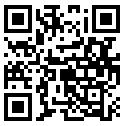 		19:00	Online és GólyaTV-n közvetített sine populo szentmise		19:45	Online közvetített májusi litánia2020.05.16.	Sz		19:00	Nyilvános Szentmise a Berceli Templomban2020.05.17.	V		08:30	Online és GólyaTV-n közvetített sine populo szentmise		09:30	Gyóntatás a Bibliai Növények Botanikus Kertjében		10:30	Nyilvános Szentmise a Berceli TemplombanAz időpontok változtatásának jogát a jelen körülmények között fenntartjuk!Székhely: Római Katolikus Plébánia 2687 Bercel, Béke u. 20.tel: 0630/455-3287 web: http://bercel.vaciegyhazmegye.hu, e-mail: bercel@vacem.huSzámlaszámaink:Római Katolikus Plébánia Bercel: 	10700323-68589824-51100005Nógrádkövesd fília:	10700323-68589824-51200002Vanyarc fília: 	10700323-68589824-51300009Galgaguta: 	10700323-68589824-51400006Római Katolikus Plébánia Becske: 	10700323-68589817-51100005Szécsénke fília:	10700323-68589817-51200002A Berceli Plébánia BITCOIN tárcája: 1GWPQYAuLHRmiAaFKHxzG6D2pyHS1nWoR8